1. Žutom bojom je obojen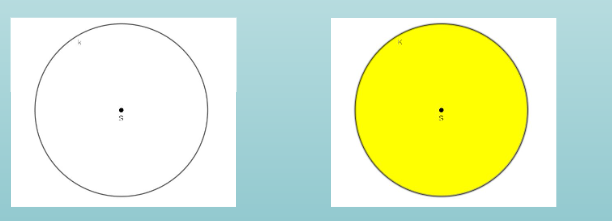 kružnicakrug2. Crvenom bojom je označen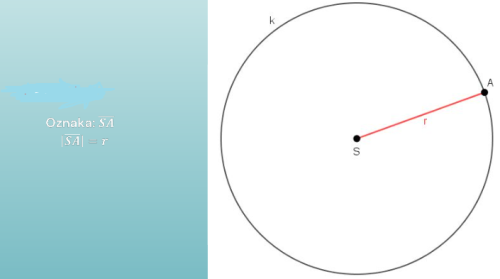 poluprečnikprečniktetiva3. Plavom bojom je označen: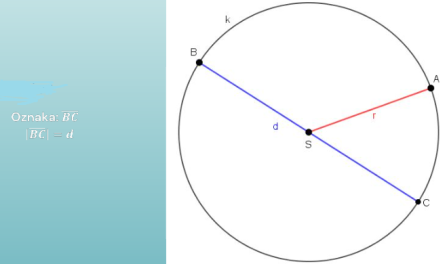 prečniktetivapoluprečnik4. Plavom bojom je označen: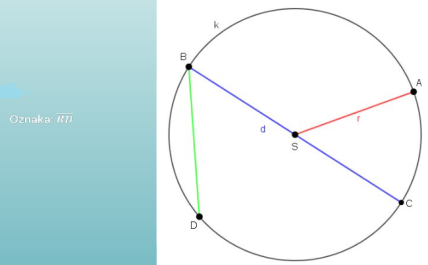 tetivapoluprečnikprečnik5. Ljubićastom bojom je obojen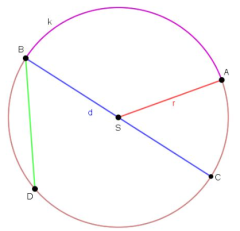 manji kružni lukveći kružni luk6. Crvenom bojom je obeležen _______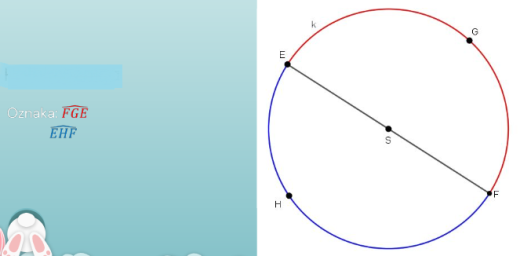 7. Crvenom bojom je označen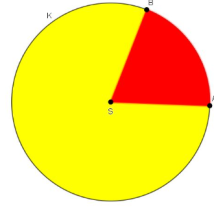 polukrugkrugkrućni isečak8. Plavom bojom je označenkrugkružni isečakkrućnicapolukrug9. Zelenom bojom je označen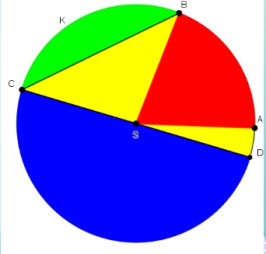 kružni isečakpolukrugkružni odsečak10. Na slici je označen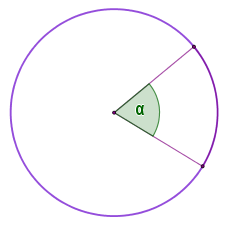 poluprečnik kruga.središnji ugaokružni luk.11. Krug površine P = 64π ima poluprečnikr = 8πr = 32r = 8r = 64